Eventing Young Rider Application Form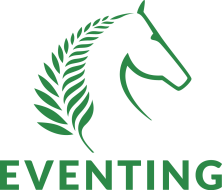 Oceania 2022The 2022 Young Rider Oceania Teams Championship will be held at the Melbourne International Three Day Event 9-13th June, in Werribee at CCI3*-L Level.Eligibility;Riders to be under 21 years of age at the 1st of January 2022.The Young Rider Oceania is contested at CCI3*-L level and the following minimum eligibility requirements are needed to be eligible for the team;Uncategorised Athletes 2 x CCI3*-S and (1 x CCI2*-L or 1 x CCI3*-S)D Athletes 1 x CCI2-L* or 1 x CCI3*-SC or B or A Athletes 1 x CCI2*-L or 1 x CCI3*-S (horse only)I would like to be considered for selection into the 2022 Young Rider Oceania Team.I have the following MERs which make me currently eligible for selection;Planned CCI-S/L Events in Autumn 2022 Season which are part of your Oceania Campaign;Send your application to the eventing@nzequestrian.org.nz by 7 March 2022Riders are encouraged to read the Selection Criteria prior to submitting an application.In submitting an expression of interest, you acknowledge you are aware that this is a self-funded teams event. While costs are still to be confirmed it is estimated to be in the vicinity of $15,000 - $20,000 per combination.NAME:MEMBERSHIP #:ADDRESS:PHONE NO#:MOBILE NO#:EMAIL:HORSE(S):MER:MER:MER:EVENT:EVENT:EVENT: